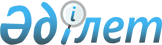 Аудан жұмыссыздары үшін ақылы қоғамдық жұмыстарды ұйымдастыру туралы
					
			Күшін жойған
			
			
		
					Ақтөбе облысы Мұғалжар аудандық әкімдігінің 2011 жылғы 22 сәуірдегі № 155 қаулысы. Ақтөбе облысы Әділет департаментінде 2011 жылы 6 мамырда № 3-9-142 тіркелді. Күші жойылды - Ақтөбе облысы Мұғалжар аудандық әкімдігінің 2013 жылғы 21 қаңтардағы № 53 қаулысымен      Ескерту. Күші жойылды - Ақтөбе облысы Мұғалжар аудандық әкімдігінің 2013.01.21 № 53 қаулысымен.

      Қазақстан Республикасының 2001 жылғы 23 қаңтардағы № 148 "Қазақстан Республикасындағы жергілікті мемлекеттік басқару және өзін-өзі басқару туралы" Заңының 31 бабына, Қазақстан Республикасының 2001 жылғы 23 қаңтардағы № 149 "Халықты жұмыспен қамту туралы" Заңының 7 бабының 5 тармағына және 20 бабына және Қазақстан Республикасы Үкіметінің 2001 жылғы 19 маусымдағы № 836 "Халықты жұмыспен қамту туралы" Қазақстан Республикасының 2001 жылғы 23 қаңтардағы Заңын іске асыру жөніндегі шаралар туралы" қаулысын жүзеге асыру мақсатында Мұғалжар ауданы әкімдігі ҚАУЛЫ ЕТЕДІ:

      1. Ақылы қоғамдық жұмыстар жүргізілетін кәсіпорындар мен мекемелердің тізбесі 1-қосымшаға сәйкес бекітілсін.

      2. Ақылы қоғамдық жұмыстардың түрлері, жағдайлары, қатысушылардың еңбегіне төленетін ақының мөлшері және оларды қаржыландыру көздері 2-қосымшаға сәйкес бекітілсін.

      3. "Мұғалжар аудандық жұмыспен қамту және әлеуметтік бағдарламалар бөлімі" ММ (А. Шотов) осы қаулының жүзеге асырылуын қамтамасыз етсін. Қоғамдық жұмыстарға қатысушыларға еңбек ақы төлеу Қазақстан Республикасының заңнамасымен сәйкесінше ағымдағы қаржы жылына белгіленген ең төменгі еңбек ақы мөлшерінде жүзеге асырылсын.

      4. Мұғалжар ауданы әкімдігінің 2009 жылғы 24 желтоқсандағы № 475 "2010 жылға арналған жұмыссыздар үшін ақылы қоғамдық жұмыстарды ұйымдастыру туралы" (Нормативтiк құқықтық кесiмдердi мемлекеттiк тiркеу тiзiлiмiнде № 3-9-114 болып тіркелген, 2010 жылғы 17 ақпанында № 8 аудандық "Мұғалжар" газетінде жарияланған) қаулысының күші жойылды деп танылсын.

      5. "Мұғалжар аудандық жұмыспен қамту және әлеуметтік бағдарламалар бөлімі" ММ (А.Шотов) ақылы қоғамдық жұмысқа тартылған азаматтарға келісім-шарт негізінде еңбек ақы төлеу жүктелсін.

      6. "Мұғалжар аудандық экономика, бюджеттік жоспарлау және кәсіпкерлік бөлімі" ММ (Ғ. Асқаров) 451-002-100 "Қоғамдық жұмыстар" бюджеттік бағдарлама бойынша қаржыландыруды қамтамасыз етсін.

      7. Осы қаулының орындалуын бақылау Мұғалжар ауданы әкімінің орынбасары Н. Аққұлға жүктелсін.

      8. Осы қаулы алғаш ресми жарияланған күнінен бастап, күнтізбелік он күн өткен соң қолданысқа енгізіледі және 2011 жылдың 1 қаңтарынан бастап туындайтын заң қатынастарына қолданылады.

 Ақылы қоғамдық жұмыстар жүргізілетін кәсіпорындар мен мекемелердің ТІЗБЕСІ Ақылы қоғамдық жұмыстардың түрлері мен жағдайлары, қатысушылардың еңбегіне төленетін ақының мөлшері және оларды қаржыландыру көздері      

      кестенің жалғасы


					© 2012. Қазақстан Республикасы Әділет министрлігінің «Қазақстан Республикасының Заңнама және құқықтық ақпарат институты» ШЖҚ РМК
				Мұғалжар ауданының әкімі

С. Шаңғұтов

Мұғалжар ауданы әкімдігінің
2011 жылғы 22 сәуірдегі
№ 155 қаулысына
ҚОСЫМША № 1№

Мекемелер

1

2

1

"Мұғалжар ауданы әкімі аппараты" ММ

2

"Қандыағаш қаласы Әкім аппараты"ММ

3

"Ащысай ауылдық округі әкімінің аппараты" ММ

4

"Ақкемер ауылдық округі әкімінің аппараты" ММ

5

"Еңбек ауылдық округі әкімінің аппараты" ММ

6

"Жұрын ауылдық округі әкімінің аппараты" ММ

7

"Талдысай ауылдық округі әкімінің аппараты" ММ

8

"Қ. Жұбанов атындағы ауылдық округі әкімінің аппараты" ММ

9

"Ембі қаласы Әкім аппараты"ММ

10

"Жем қаласы Әкім аппараты"ММ

11

"Батпақкөл ауылдық округі әкімінің аппараты" ММ

12

"Егіндібұлақ ауылдық округі әкімінің аппараты" ММ

13

"Қайыңды ауылдық округі әкімінің аппараты" ММ

14

"Құмсай ауылдық округі әкімінің аппараты" ММ

15

"Құмжарған ауылдық округі әкімінің аппараты" ММ

16

"Мұғалжар ауылдық округі әкімінің аппараты" ММ

17

"Мұғалжар ауданы қорғаныс істер бөлімі" ММ

18

"Қандығаш № 4 орта мектебі" ММ

19

"Мұғалжар ауданының прокуратурасы" ММ

20

"Мұғалжар аудандық соты" ММ

21

"Мұғалжар аудандық мұрағат" ММ

22

"Мемлекеттік санитарлық-эпедимиологиялық қадағалау басқармасының Мұғалжар аудандық бөлімі " ММ

23

"Мұғалжар ауданы бойынша жер қатынастары бөлімі"ММ

24

"Мұғалжар ауданы бойынша салық басқармасы"ММ

25

"Мұғалжар аудандық білім бөлімі" ММ

26

"Мұғалжар аудандық тұрғын үй-коммуналдық шаруашылық жолаушылар көлігі және автомобиль жолдары бөлімі" ММ

27

"Мұғалжар ауданының Әділет басқармасы"ММ

28

"Мұғалжар аудандық ішкі саясат бөлімі"ММ

29

"Мұғалжар аудандық мәдениет және тілдерді дамыту бөлімі"ММ

30

"Зейнетақы төлеу жөніндегі орталық Мұғалжар аудандық бөлімшесі" ММ

31

"Мұғалжар аудандық ішкі істер бөлімі"ММ

32

"Соттар әкімшісінің Мұғалжар № 1 аумақтық учаскесі" ММ

33

"Агроөнеркәсіптік кешеніндегі мемлекеттік инспекция комитетінің Мұғалжар аудандық аумақтық инспекциясы" ММ

34

"Мұғалжар аудандық статистика бөлімі" ММ

35

"Ақ жол"коммуналдық мемлекеттік кәсіпорны

36

ММ "Мұғалжар аудандық құрылыс бөлімі"

37

"Мұғалжар" аудандық газеті

38

"Мұғалжар аудандық ауылшаруашылық бөлімі" ММ

39

"Комунальщик"коммуналдық мемлекеттік кәсіпорны

40

"Желілік ішкі істер бөлімі" ММ

41

"Ембі қалалық кітапхана" ММ

42

"Қандыағаш қалалық лицей № 8 лицейі" ММ

43

"Республикалық фитосанитарлық диагностика және болжамдар әдістемелік орталығы" ММ Мұғалжар аудандық филиалы

Мұғалжар ауданы әкімдігінің
2011 жылғы 22 сәуірдегі
№ 155 қаулысына
ҚОСЫМША № 2Ақылы қоғамдық жұмыстар

АҚЖ-ға тартылған жұмыссыздар саны (адам)

АҚЖ-ға тартылған жұмыссыздар саны (адам)

АҚЖ-ға тартылған жұмыссыздар саны (адам)

АҚЖ-ға тартылған жұмыссыздар саны (адам)

АҚЖ-ға тартылған жұмыссыздар саны (адам)

Ақылы қоғамдық жұмыстар

Барлығы

1- тоқ

сан

2- тоқ

сан

3- тоқ

сан

4- тоқ

сан

1

2

3

4

5

6

1. "Құрылыс тобы" жобасы

1. "Құрылыс тобы" жобасы

1. "Құрылыс тобы" жобасы

1. "Құрылыс тобы" жобасы

1. "Құрылыс тобы" жобасы

1. "Құрылыс тобы" жобасы

1. "Құрылыс тобы" жобасы

Салынып бiтпеген және жартылай бұзылған ғимараттардың мәселесiн шешу, аурухана,мектеп, бала бақшаларды және бюджеттiк мекемелердi жөндеу, қоғамдық ғимараттардың сыртқы көрiнiсiн қалыпқа келтiруге. Осы жоба бойынша құрылыс - сылақ жұмыстары, инженерлiк жүйелерiн жүргiзу (су,газ құбырлар, жылу жүйелері).

40

10

10

10

10

2. "Қала және ауылдық округтердің жолдарын жөндеу" жобасы

2. "Қала және ауылдық округтердің жолдарын жөндеу" жобасы

2. "Қала және ауылдық округтердің жолдарын жөндеу" жобасы

2. "Қала және ауылдық округтердің жолдарын жөндеу" жобасы

2. "Қала және ауылдық округтердің жолдарын жөндеу" жобасы

2. "Қала және ауылдық округтердің жолдарын жөндеу" жобасы

2. "Қала және ауылдық округтердің жолдарын жөндеу" жобасы

Жол құрылыс жұмыстарын облыс бойынша жүргiзетiн мекемелерге жаңа жол салуға және көне жолдарды жөндеуге көмек беру, сондай-ақ облыста, аудан орталықтарында және тротуарлар жөндеу жұмыстарын жүргiзу және жол жиектерiндегi арам шөптердi шабу, қоғамдық көлiк тұрақтарын көркейту жұмыстарын жүргiзуге арналған. 

50

10

15

15

10

3. "Қала және ауылдық округтерді көркейту" жобасы

3. "Қала және ауылдық округтерді көркейту" жобасы

3. "Қала және ауылдық округтерді көркейту" жобасы

3. "Қала және ауылдық округтерді көркейту" жобасы

3. "Қала және ауылдық округтерді көркейту" жобасы

3. "Қала және ауылдық округтерді көркейту" жобасы

3. "Қала және ауылдық округтерді көркейту" жобасы

Елдi мекендердi көркейту, көгалдандыру мақсатымен сая бақтарда көшеттер отырғызып, ағаштарды кесiп, сақтауға, ойын алаңдарын ұйымдастырып, қыс мезгiлiнде мұз қалашығын құруға арналған жоба.

170

45

46

41

38

4. "Ауыл-шаруашылық жұмыстары" жобасы

4. "Ауыл-шаруашылық жұмыстары" жобасы

4. "Ауыл-шаруашылық жұмыстары" жобасы

4. "Ауыл-шаруашылық жұмыстары" жобасы

4. "Ауыл-шаруашылық жұмыстары" жобасы

4. "Ауыл-шаруашылық жұмыстары" жобасы

4. "Ауыл-шаруашылық жұмыстары" жобасы

Әлеуметтiк саласында жұмыс жасап жатқан объектiлерге картоп, көкөнiстер, бау-бақша өнiмдерiн егiп, өсiрiп және қамтамасыз ету мақсатында жаз айларында шөп дайындауға, қысқы мерзiмде мал бағатын алаңдар ұйымдастыруға, малдарды қолдан ұрықтандыру жұмыстарын жүргiзуге арналған жоба.

10

3

2

2

3

5. "Санақ" жобасы

5. "Санақ" жобасы

5. "Санақ" жобасы

5. "Санақ" жобасы

5. "Санақ" жобасы

5. "Санақ" жобасы

5. "Санақ" жобасы

Қоғамдық пiкiрлердi анықтау мақсатында республикалық регионалдық компаниялардың жұмыстарын, тұрмыс деңгейi төмен отбастарының карталарын толтыруға көмек көрсету. Жұмыссыздарды атаулы көмек тағайындау комиссиясының, әскери қатарына шақыру кезеңдерiнде қоғамдық ақылы жұмыстарға тарту жобасы.

40

10

10

10

10

6. "Ескерткіш" жобасы

6. "Ескерткіш" жобасы

6. "Ескерткіш" жобасы

6. "Ескерткіш" жобасы

6. "Ескерткіш" жобасы

6. "Ескерткіш" жобасы

6. "Ескерткіш" жобасы

Тарихи-архитектуралық ескерткiштердi қалпына келтiрiп, сыртқы ортамен қорықтарды сақтап, көркейту және зираттарды таза ұстап қорғау мақсатында жобаланған қоғамдық жұмыстар.

10

5

5

7. "Кітапқа- екінші өмір" жобасы

7. "Кітапқа- екінші өмір" жобасы

7. "Кітапқа- екінші өмір" жобасы

7. "Кітапқа- екінші өмір" жобасы

7. "Кітапқа- екінші өмір" жобасы

7. "Кітапқа- екінші өмір" жобасы

7. "Кітапқа- екінші өмір" жобасы

Болашақ ұрпаққа рухани бай қазынамызды сол қалпында сақтап, жеткiзiп, мектеп және аудандық кiтапханалардағы кiтап қорын қалпына келтiрiп, мектеп оқушыларын оқулықтармен толық қамтамасыз етуге жобалаған қоғамдық жұмыс. 

12

3

3

3

3

8. "Аудан бойынша мәдени шараларды ұйымдастыру" жобасы

8. "Аудан бойынша мәдени шараларды ұйымдастыру" жобасы

8. "Аудан бойынша мәдени шараларды ұйымдастыру" жобасы

8. "Аудан бойынша мәдени шараларды ұйымдастыру" жобасы

8. "Аудан бойынша мәдени шараларды ұйымдастыру" жобасы

8. "Аудан бойынша мәдени шараларды ұйымдастыру" жобасы

8. "Аудан бойынша мәдени шараларды ұйымдастыру" жобасы

Мәдени шаралар, спорттық жарыстар, халықтық мерекелердi ұйымдастырып өткiзуге арналған жоба.

12

3

3

3

3

9. "Мейірімді медбике" жобасы

9. "Мейірімді медбике" жобасы

9. "Мейірімді медбике" жобасы

9. "Мейірімді медбике" жобасы

9. "Мейірімді медбике" жобасы

9. "Мейірімді медбике" жобасы

9. "Мейірімді медбике" жобасы

Емдеу мекемелерiнде және үйлерде науқас, қарт адамдарға күтiм жасау 

0

0

0

0

0

10. "Жер және мүлiк салықтарын жинау және ауданға қажеттi жұмыстарды ұйымдастыру" жобасы

10. "Жер және мүлiк салықтарын жинау және ауданға қажеттi жұмыстарды ұйымдастыру" жобасы

10. "Жер және мүлiк салықтарын жинау және ауданға қажеттi жұмыстарды ұйымдастыру" жобасы

10. "Жер және мүлiк салықтарын жинау және ауданға қажеттi жұмыстарды ұйымдастыру" жобасы

10. "Жер және мүлiк салықтарын жинау және ауданға қажеттi жұмыстарды ұйымдастыру" жобасы

10. "Жер және мүлiк салықтарын жинау және ауданға қажеттi жұмыстарды ұйымдастыру" жобасы

10. "Жер және мүлiк салықтарын жинау және ауданға қажеттi жұмыстарды ұйымдастыру" жобасы

Қала, село округтерiнде жер және мүлiк салықтарын жинауға, аудан жерлерiн өлшеуге көмек беру үшiн арналған

40

10

10

10

10

10. "Сарбаздар тобы" жобасы

10. "Сарбаздар тобы" жобасы

10. "Сарбаздар тобы" жобасы

10. "Сарбаздар тобы" жобасы

10. "Сарбаздар тобы" жобасы

10. "Сарбаздар тобы" жобасы

10. "Сарбаздар тобы" жобасы

Қала, село округтерiнде полиция қызметкерiне тәртiп сақшылары ретiнде көмек беру үшiн арналған.

12

3

3

3

3

11. "Тігінші" жобасы

11. "Тігінші" жобасы

11. "Тігінші" жобасы

11. "Тігінші" жобасы

11. "Тігінші" жобасы

11. "Тігінші" жобасы

11. "Тігінші" жобасы

Ауруханадағы киiмдердi қалпына қайта келтiру жұмыстарын жасау, мектеп-интернаттарда, балалар үйiнде, балалар бақшасында әлеуметтiк көмек көрсетуге арналады.

0

0

0

0

0

12. "Ұстаз - тәрбиеші" жобасы

12. "Ұстаз - тәрбиеші" жобасы

12. "Ұстаз - тәрбиеші" жобасы

12. "Ұстаз - тәрбиеші" жобасы

12. "Ұстаз - тәрбиеші" жобасы

12. "Ұстаз - тәрбиеші" жобасы

12. "Ұстаз - тәрбиеші" жобасы

Ұстаздық тәрбиешiлiк қызметке ықпал ету үшiн, жасөспiрiм балаларға мектептерде оқушылар үшiн ұзартылған топ түрiнде қосымша сабақ ұйымдастыруға, мәдени көпшiлiк шара жүргiзу, үйiрме жұмысын, аула клубтарын ұйымдастырып, жұмыстарын жақсарту және қиын балаларды тәрбиелеу үшiн арналған.

20

5

5

5

5

13. "Кеңес берушi" жобасы

13. "Кеңес берушi" жобасы

13. "Кеңес берушi" жобасы

13. "Кеңес берушi" жобасы

13. "Кеңес берушi" жобасы

13. "Кеңес берушi" жобасы

13. "Кеңес берушi" жобасы

Құқықтық сұрақтар бойынша отбасы жағдайы төмен деңгейдегi азаматтарға кеңес беру үшiн арналған.

12

3

3

3

3

14. "Аймақтың экологиясын жақсарту" жобасы

14. "Аймақтың экологиясын жақсарту" жобасы

14. "Аймақтың экологиясын жақсарту" жобасы

14. "Аймақтың экологиясын жақсарту" жобасы

14. "Аймақтың экологиясын жақсарту" жобасы

14. "Аймақтың экологиясын жақсарту" жобасы

14. "Аймақтың экологиясын жақсарту" жобасы

Аймақтың экологиясын жақсарту, қоршаған ортаны сактауға көмектесу, тұрмыс қалдықтарын көму, сұрапыл үйiндiлерiн жою мекемелерiне көмек беру, ормандарды тазалау.

60

20

10

20

10

15. "Аудан мұрағат базасын толтыру " жобасы

15. "Аудан мұрағат базасын толтыру " жобасы

15. "Аудан мұрағат базасын толтыру " жобасы

15. "Аудан мұрағат базасын толтыру " жобасы

15. "Аудан мұрағат базасын толтыру " жобасы

15. "Аудан мұрағат базасын толтыру " жобасы

15. "Аудан мұрағат базасын толтыру " жобасы

Аудан мұрағат базасын қалыптастыру

12

3

3

3

3

16. "Мектеп оқушыларына таңғы тамақ дайындау"

16. "Мектеп оқушыларына таңғы тамақ дайындау"

16. "Мектеп оқушыларына таңғы тамақ дайындау"

16. "Мектеп оқушыларына таңғы тамақ дайындау"

16. "Мектеп оқушыларына таңғы тамақ дайындау"

16. "Мектеп оқушыларына таңғы тамақ дайындау"

16. "Мектеп оқушыларына таңғы тамақ дайындау"

Мектеп оқушылары үшін таңғы тамақ дайындау

0

0

0

0

0

Барлығы:

500

129

127

135

109

Ақылы қоғамдық жұмыстар

Жұмыс жасау мерзі

мі 

Айсаы

нғы төлем

ақы көлем

i

Қаржыландыру көзі (тенге)

Қаржыландыру көзі (тенге)

Қаржыландыру көзі (тенге)

Ақылы қоғамдық жұмыстар

Жұмыс жасау мерзі

мі 

Айсаы

нғы төлем

ақы көлем

i

Барлық төленетін қаражат

аудандық бюджетте

н

жұмыс беруші

нiң есебiн

ен

1

7

8

9

10

11

1. "Құрылыс тобы" жобасы

1. "Құрылыс тобы" жобасы

1. "Құрылыс тобы" жобасы

1. "Құрылыс тобы" жобасы

1. "Құрылыс тобы" жобасы

1. "Құрылыс тобы" жобасы

1. "Құрылыс тобы" жобасы

Салынып бiтпеген және жартылай бұзылған ғимараттардың мәселесiн шешу, аурухана,мектеп, бала бақшаларды және бюджеттiк мекемелердi жөндеу,қоғамдық ғимараттардың сыртқы көрiнiсiн қалыпқа келтiруге. Осы жоба бойынша құрылыс -сылақ жұмыстары, инженерлiк жүйелерiн жүргiзу (су,газ құбырлар, жылу жүйелері).

4

17083

2733280,0

2733,3

2. "Қала және ауылдық округтердің жолдарын жөндеу" жобасы

2. "Қала және ауылдық округтердің жолдарын жөндеу" жобасы

2. "Қала және ауылдық округтердің жолдарын жөндеу" жобасы

2. "Қала және ауылдық округтердің жолдарын жөндеу" жобасы

2. "Қала және ауылдық округтердің жолдарын жөндеу" жобасы

2. "Қала және ауылдық округтердің жолдарын жөндеу" жобасы

2. "Қала және ауылдық округтердің жолдарын жөндеу" жобасы

Жол құрылыс жұмыстарын облыс бойынша жүргiзетiн мекемелерге жаңа жол салуға және көне жолдарды жөндеуге көмек беру, сондай-ақ облыста, аудан орталықтарында және тротуарлар жөндеу жұмыстарын жүргiзу және жол жиектерiндегi арам шөптердi шабу, қоғамдық көлiк тұрақтарын көркейту жұмыстарын жүргiзуге арналған. 

4

17083

3416600,0

3416,6

3. "Қала және ауылдық округтерді көркейту" жобасы

3. "Қала және ауылдық округтерді көркейту" жобасы

3. "Қала және ауылдық округтерді көркейту" жобасы

3. "Қала және ауылдық округтерді көркейту" жобасы

3. "Қала және ауылдық округтерді көркейту" жобасы

3. "Қала және ауылдық округтерді көркейту" жобасы

3. "Қала және ауылдық округтерді көркейту" жобасы

Елдi мекендердi көркейту, көгалдандыру мақсатымен сая бақтарда көшеттер отырғызып, ағаштарды кесiп, сақтауға, ойын алаңдарын ұйымдастырып, қыс мезгiлiнде мұз қалашығын құруға арналған жоба.

5

17083

14520550,0

14520,5

4. "Ауыл-шаруашылық жұмыстары" жобасы

4. "Ауыл-шаруашылық жұмыстары" жобасы

4. "Ауыл-шаруашылық жұмыстары" жобасы

4. "Ауыл-шаруашылық жұмыстары" жобасы

4. "Ауыл-шаруашылық жұмыстары" жобасы

4. "Ауыл-шаруашылық жұмыстары" жобасы

4. "Ауыл-шаруашылық жұмыстары" жобасы

Әлеуметтiк саласында жұмыс жасап жатқан объектiлерге картоп, көкөнiстер, бау-бақша өнiмдерiн егiп, өсiрiп және қамтамасыз ету мақсатында жаз айларында шөп дайындауға, қысқы мерзiмде мал бағатын алаңдар ұйымдастыруға, малдарды қолдан ұрықтандыру жұмыстарын жүргiзуге арналған жоба.

4

17083

683320,0

683,3

5. "Санақ" жобасы

5. "Санақ" жобасы

5. "Санақ" жобасы

5. "Санақ" жобасы

5. "Санақ" жобасы

5. "Санақ" жобасы

5. "Санақ" жобасы

Қоғамдық пiкiрлердi анықтау мақсатында республикалық регионалдық компаниялардың жұмыстарын, тұрмыс деңгейi төмен отбастарының карталарын толтыруға көмек көрсету. Жұмыссыздарды атаулы көмек тағайындау комиссиясының, әскери қатарына шақыру кезеңдерiнде қоғамдық ақылы жұмыстарға тарту жобасы.

6

17083

4099920,0

4099,9

6. "Ескерткіш" жобасы

6. "Ескерткіш" жобасы

6. "Ескерткіш" жобасы

6. "Ескерткіш" жобасы

6. "Ескерткіш" жобасы

6. "Ескерткіш" жобасы

6. "Ескерткіш" жобасы

Тарихи-архитектуралық ескерткiштердi қалпына келтiрiп, сыртқы ортамен қорықтарды сақтап, көркейту және зираттарды таза ұстап қорғау мақсатында жобаланған қоғамдық жұмыстар.

3

17083

512490,0

512,5

7. "Кітапқа- екінші өмір" жобасы

7. "Кітапқа- екінші өмір" жобасы

7. "Кітапқа- екінші өмір" жобасы

7. "Кітапқа- екінші өмір" жобасы

7. "Кітапқа- екінші өмір" жобасы

7. "Кітапқа- екінші өмір" жобасы

7. "Кітапқа- екінші өмір" жобасы

Болашақ ұрпаққа рухани бай қазынамызды сол қалпында сақтап, жеткiзiп, мектеп және аудандық кiтапханалардағы кiтап қорын қалпына келтiрiп, мектеп оқушыларын оқулықтармен толық қамтамасыз етуге жобалаған қоғамдық жұмыс. 

4

17083

819984,0

820,0

8. "Аудан бойынша мәдени шараларды ұйымдастыру" жобасы

8. "Аудан бойынша мәдени шараларды ұйымдастыру" жобасы

8. "Аудан бойынша мәдени шараларды ұйымдастыру" жобасы

8. "Аудан бойынша мәдени шараларды ұйымдастыру" жобасы

8. "Аудан бойынша мәдени шараларды ұйымдастыру" жобасы

8. "Аудан бойынша мәдени шараларды ұйымдастыру" жобасы

8. "Аудан бойынша мәдени шараларды ұйымдастыру" жобасы

Мәдени шаралар, спорттық жарыстар, халықтық мерекелердi ұйымдастырып өткiзуге арналған жоба.

4

17083

819984,0

820,0

9. "Мейірімді медбике" жобасы

9. "Мейірімді медбике" жобасы

9. "Мейірімді медбике" жобасы

9. "Мейірімді медбике" жобасы

9. "Мейірімді медбике" жобасы

9. "Мейірімді медбике" жобасы

9. "Мейірімді медбике" жобасы

Емдеу мекемелерiнде және үйлерде науқас, қарт адамдарға күтiм жасау 

0

0

0,0

0,0

10. "Жер және мүлiк салықтарын жинау және ауданға қажеттi жұмыстарды ұйымдастыру " жобасы

10. "Жер және мүлiк салықтарын жинау және ауданға қажеттi жұмыстарды ұйымдастыру " жобасы

10. "Жер және мүлiк салықтарын жинау және ауданға қажеттi жұмыстарды ұйымдастыру " жобасы

10. "Жер және мүлiк салықтарын жинау және ауданға қажеттi жұмыстарды ұйымдастыру " жобасы

10. "Жер және мүлiк салықтарын жинау және ауданға қажеттi жұмыстарды ұйымдастыру " жобасы

10. "Жер және мүлiк салықтарын жинау және ауданға қажеттi жұмыстарды ұйымдастыру " жобасы

10. "Жер және мүлiк салықтарын жинау және ауданға қажеттi жұмыстарды ұйымдастыру " жобасы

Қала, село округтерiнде жер және мүлiк салықтарын жинауға, аудан жерлерiн өлшеуге көмек беру үшiн арналған

6

17083

4099920,0

4099,9

10. "Сарбаздар тобы" жобасы

10. "Сарбаздар тобы" жобасы

10. "Сарбаздар тобы" жобасы

10. "Сарбаздар тобы" жобасы

10. "Сарбаздар тобы" жобасы

10. "Сарбаздар тобы" жобасы

10. "Сарбаздар тобы" жобасы

Қала, село округтерiнде полиция қызметкерiне тәртiп сақшылары ретiнде көмек беру үшiн арналған.

3

17083

614988,0

615,0

11. "Тігінші" жобасы

11. "Тігінші" жобасы

11. "Тігінші" жобасы

11. "Тігінші" жобасы

11. "Тігінші" жобасы

11. "Тігінші" жобасы

11. "Тігінші" жобасы

Ауруханадағы киiмдердi қалпына қайта келтiру жұмыстарын жасау, мектеп-интернаттарда, балалар үйiнде, балалар бақшасында әлеуметтiк көмек көрсетуге арналады.

0

0

0,0

0,0

12. "Ұстаз - тәрбиеші" жобасы

12. "Ұстаз - тәрбиеші" жобасы

12. "Ұстаз - тәрбиеші" жобасы

12. "Ұстаз - тәрбиеші" жобасы

12. "Ұстаз - тәрбиеші" жобасы

12. "Ұстаз - тәрбиеші" жобасы

12. "Ұстаз - тәрбиеші" жобасы

Ұстаздық тәрбиешiлiк қызметке ықпал ету үшiн, жасөспiрiм балаларға мектептерде оқушылар үшiн ұзартылған топ түрiнде қосымша сабақ ұйымдастыруға, мәдени көпшiлiк шара жүргiзу, үйiрме жұмысын, аула клубтарын ұйымдастырып, жұмыстарын жақсарту және қиын балаларды тәрбиелеу үшiн арналған.

3

17083

1024980,0

1025,0

13. "Кеңес берушi" жобасы

13. "Кеңес берушi" жобасы

13. "Кеңес берушi" жобасы

13. "Кеңес берушi" жобасы

13. "Кеңес берушi" жобасы

13. "Кеңес берушi" жобасы

13. "Кеңес берушi" жобасы

Құқықтық сұрақтар бойынша отбасы жағдайы төмен деңгейдегi азаматтарға кеңес беру үшiн арналған.

3

17083

614988,0

615,0

14. "Аймақтың экологиясын жақсарту" жобасы

14. "Аймақтың экологиясын жақсарту" жобасы

14. "Аймақтың экологиясын жақсарту" жобасы

14. "Аймақтың экологиясын жақсарту" жобасы

14. "Аймақтың экологиясын жақсарту" жобасы

14. "Аймақтың экологиясын жақсарту" жобасы

14. "Аймақтың экологиясын жақсарту" жобасы

Аймақтың экологиясын жақсарту, қоршаған ортаны сактауға көмектесу, тұрмыс қалдықтарын көму, сұрапыл үйiндiлерiн жою мекемелерiне көмек беру, ормандарды тазалау.

4

17083

4099920,0

4099,9

15. "Аудан мұрағат базасын толтыру" жобасы

15. "Аудан мұрағат базасын толтыру" жобасы

15. "Аудан мұрағат базасын толтыру" жобасы

15. "Аудан мұрағат базасын толтыру" жобасы

15. "Аудан мұрағат базасын толтыру" жобасы

15. "Аудан мұрағат базасын толтыру" жобасы

15. "Аудан мұрағат базасын толтыру" жобасы

Аудан мұрағат базасын қалыптастыру

3,7

17083

758485,2

758,5

16. "Мектеп оқушыларына таңғы тамақ дайындау"

16. "Мектеп оқушыларына таңғы тамақ дайындау"

16. "Мектеп оқушыларына таңғы тамақ дайындау"

16. "Мектеп оқушыларына таңғы тамақ дайындау"

16. "Мектеп оқушыларына таңғы тамақ дайындау"

16. "Мектеп оқушыларына таңғы тамақ дайындау"

16. "Мектеп оқушыларына таңғы тамақ дайындау"

Мектеп оқушылары үшін таңғы тамақ дайындау

0

0

0,0

0,0

Барлығы:

38827092,00

38827,1

